Kultūros paveldo objekto būklės tikrinimo taisyklių priedas Kauno miesto savivaldybės administracijos Kultūros paveldo skyrius(dokumento sudarytojo pavadinimas)KULTŪROS PAVELDO OBJEKTO BŪKLĖS PATIKRINIMO AKTAS2016-03-23		Nr. 55-16-2(data)		KAUNAS(užpildymo vieta)FOTOFIKSACIJA(kultūros vertybės kodas 28568)Data 2016-03-23Fotografavo Andrijana Filinaitė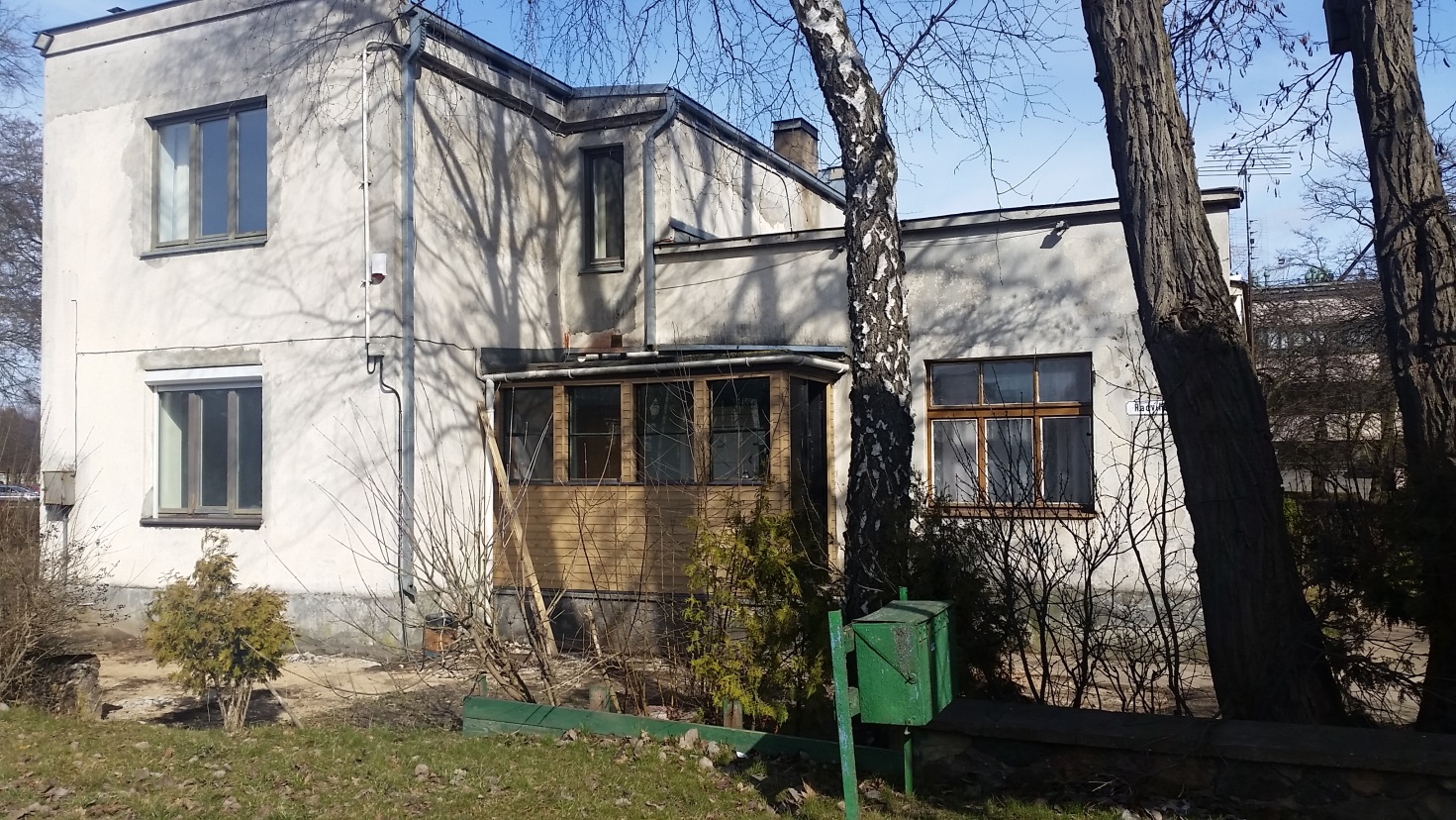 (F-1). Sargo namo V fasadas.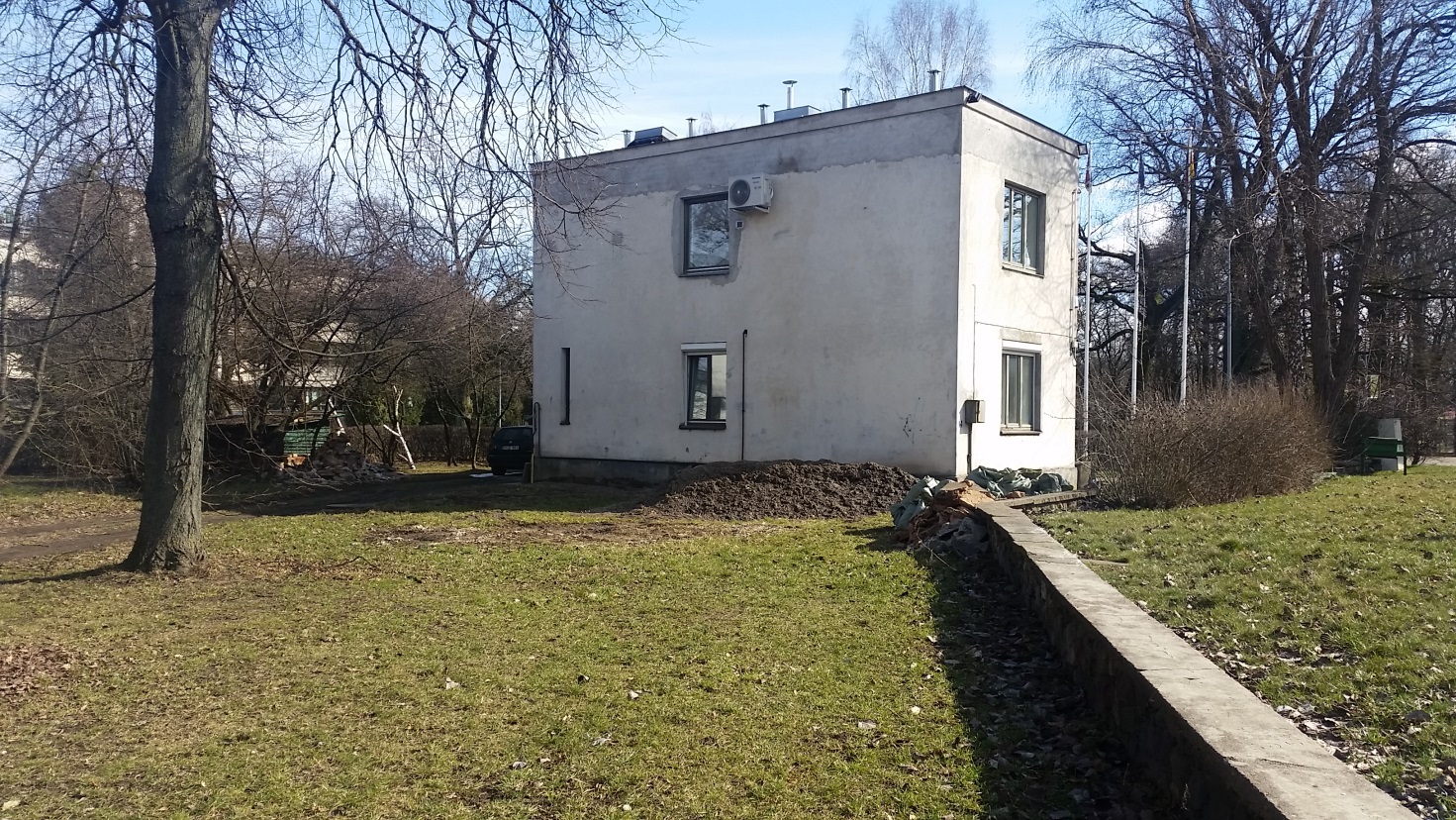 (F-2). Sargo namo Š fasadas.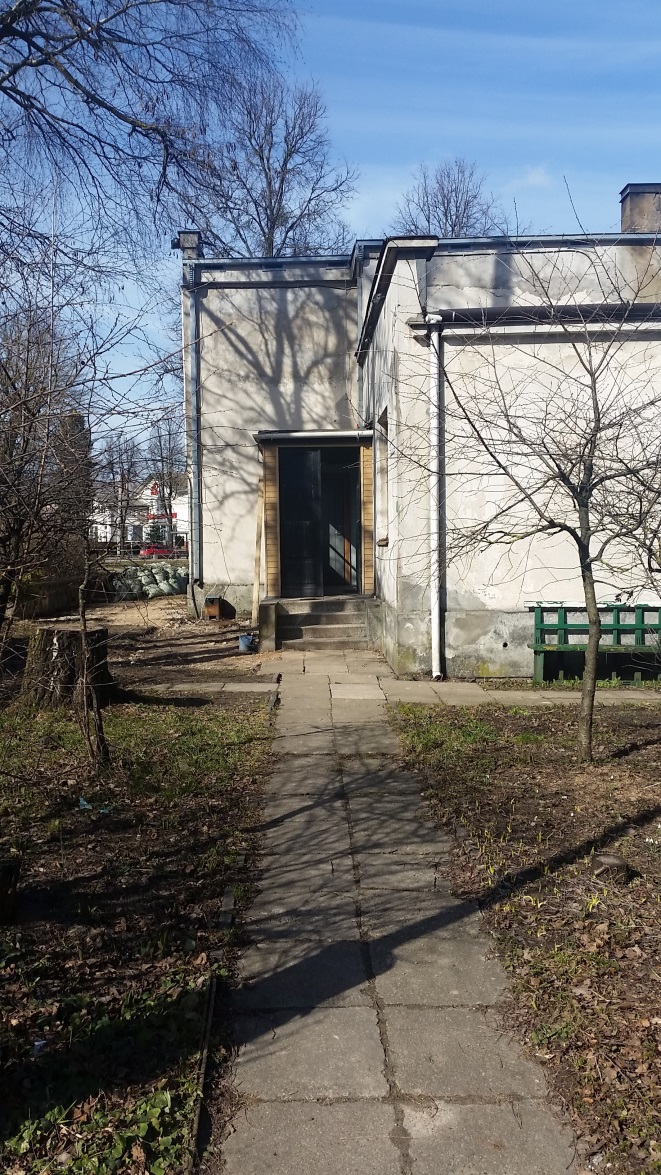 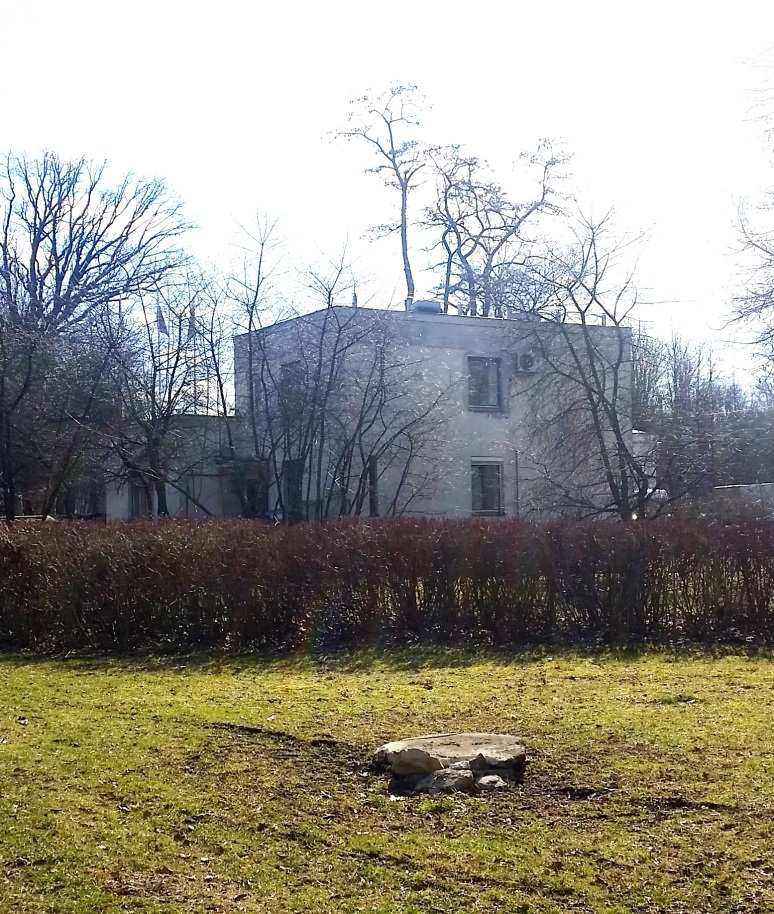 (F-3). Sargo namo P fasado fragmentas. 	(F-4). Sargo namo Š ir R fasadai. 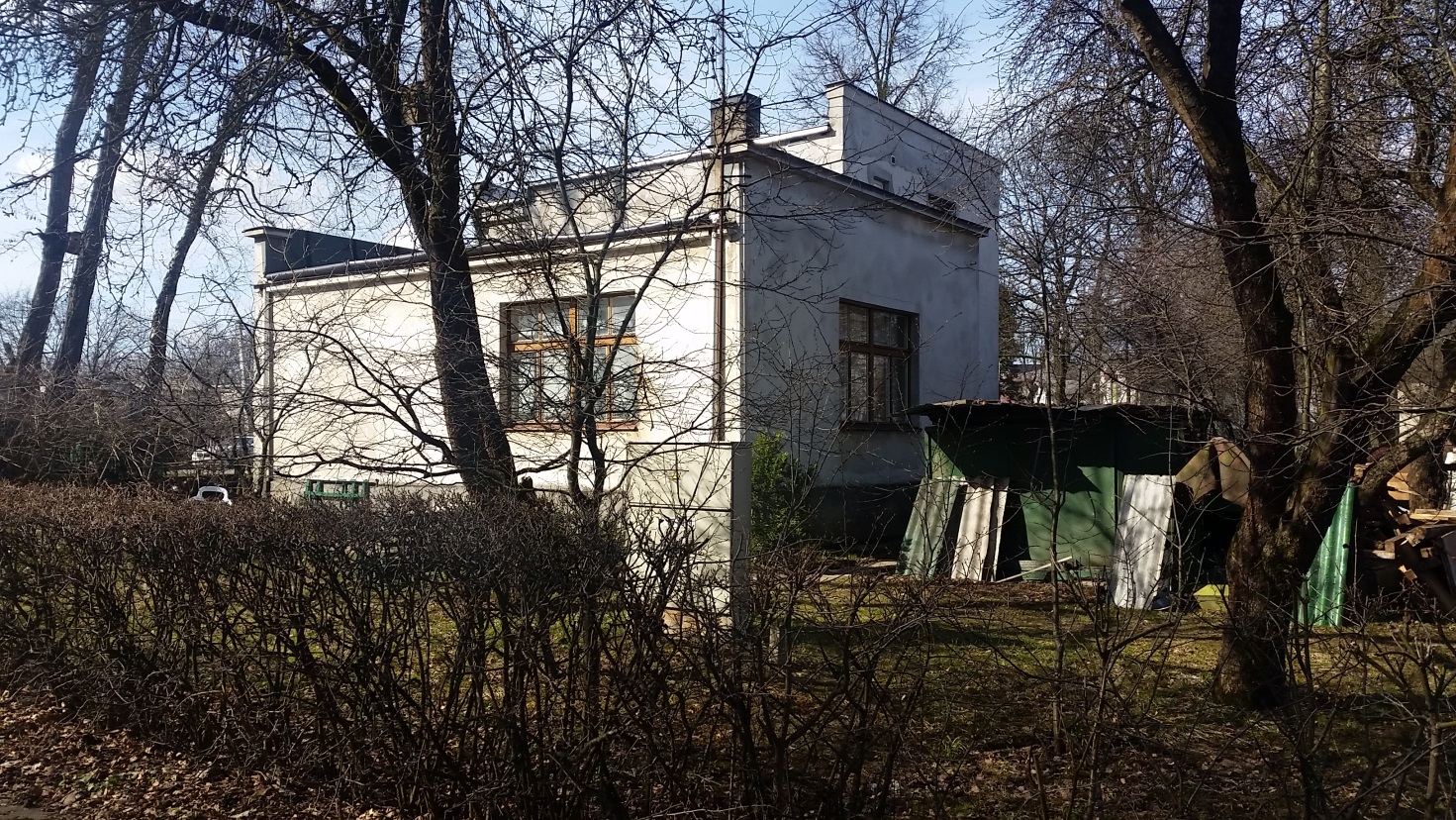 (F-5). Sargo namo P fasado dalis ir R fasado dalies fragmentas.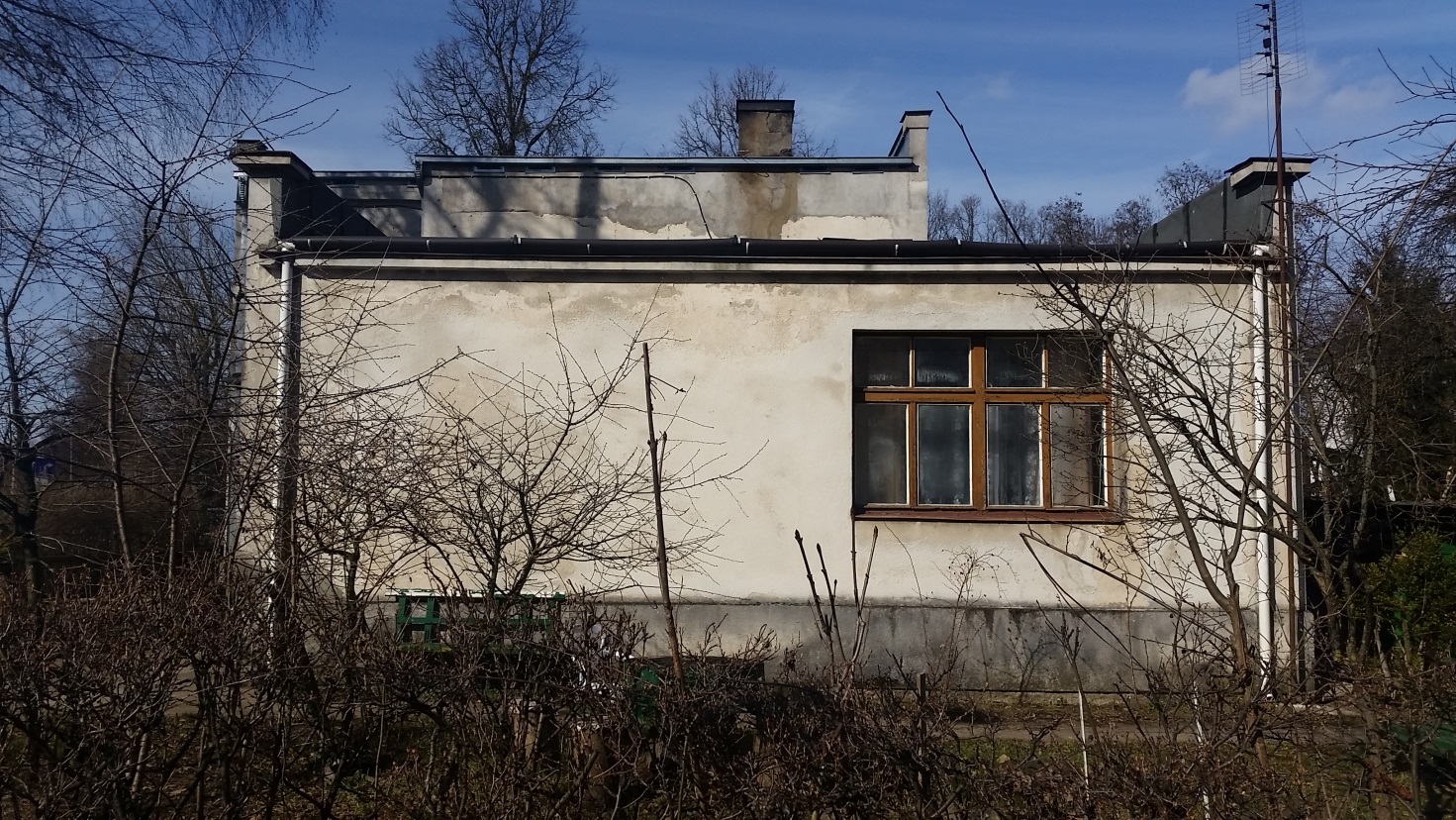 (F-6). Sargo namo P fasadas. 